Фрукты и овощи: могут ли они быть источником отравлений и инфекций?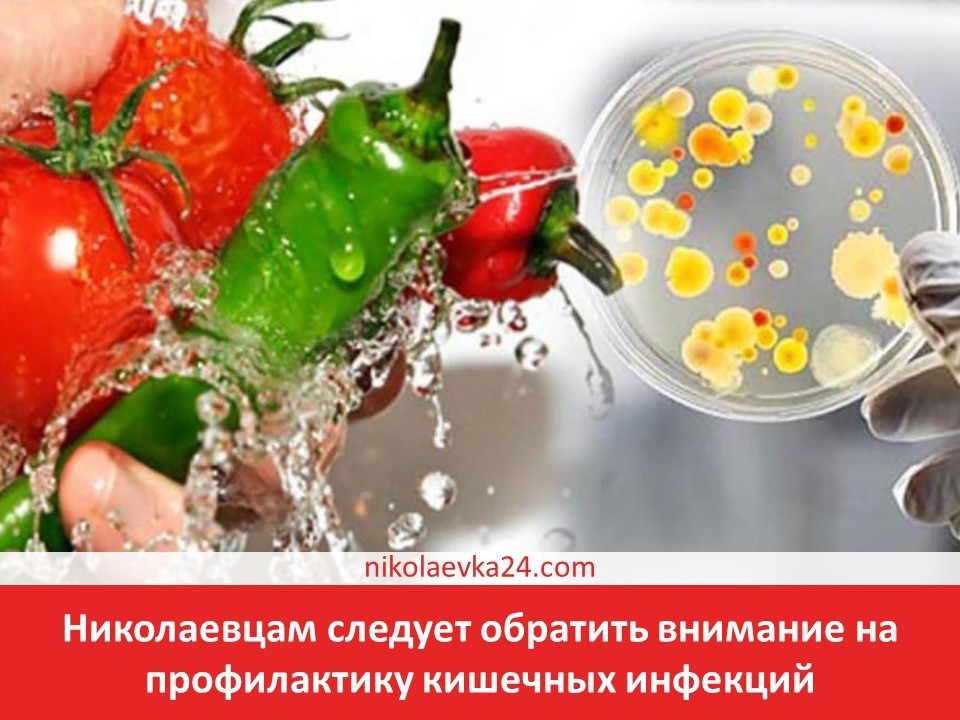 Несомненно, потребление овощей или фруктов необходимо для того, чтобы разнообразить рацион и сохранять здоровье. Однако далеко не все плоды безопасны, особенно если это немытые овощи с грядки или только что купленное на рынке яблоко. Поэтому нужно знать, какие опасности таит в себе неправильное употребление свежих плодов, какие инфекции они способны вызвать, от каких видов фруктов и овощей можно получить отравление. Заражение инфекциями через свежие плодыЛюбые плоды, не прошедшие полноценную предварительную обработку (мытье проточной водой со щеточкой, снятие кожицы) и употребляемые в пищу немытыми руками, могут привести к заражению опасными инфекциями. Поверхность овощей или фруктов не стерильна, она активно обсеменяется при контакте с землей, на ней размножаются микробы и могут находиться яйца паразитов. Поэтому наиболее распространенная болезнь, связанная с сырыми овощами и фруктами — это кишечная инфекция. Самыми опасными будут такие микробы как стафилококк, шигелла (возбудитель дизентерии) и многие другие. Попадание микроба вместе с пищей приводит к его активному размножению в кишечнике и проявлению первых симптомов инфекции в виде поноса, рвоты, лихорадки и общего недомогания. Однако не только пищевая инфекция может передаться через овощи или фрукты, гораздо серьезнее обстоит дело с гепатитом или болезнью Боткина, которая тоже относится к этой категории (болезнь грязных рук). Ее причиной является вирус, поражающий печень и приводящий к развитию пищеварительных расстройств в комбинации с желтухой. Паразиты, которыми можно заразитьсяПомимо опасных инфекций, употребление свежих овощей или же фруктов грозит еще и заражением паразитами. Обычно в организм проникает не сам паразит, а его яйца или личинки, попадающие на плоды с частицами почвы или водой для полива. После проникновения яиц или личинок в тело человека, они начинают активно расти, превращаясь в половозрелых паразитов. За счет хозяина они питаются, отравляя его тело продуктами жизнедеятельности, а также активно откладывают яйца, которые вместе с фекалиями попадают во внешнюю среду, способствуя распространению паразита. Наиболее часто овощи и фрукты становятся источниками таких червей как аскариды (длинные круглые черви), не менее часто с немытыми плодами в организм попадает такой паразит как острица (мелкие белые червячки). Особая опасность овощей и фруктовТе плоды, которые продаются на рынках и на прилавках магазинов, нередко перед продажей достаточно длительное время хранятся на складах, где могут обитать крысы и мыши. Испражнения этих грызунов могут попадать на продукты, загрязняя их опасными возбудителями инфекций, например, геморрагической лихорадки. Наиболее опасна она для жителей юга России и Урала, Удмуртии, и некоторых областей центральной России. Но не только плоды с магазинов и рынков опасны в этих регионах, собственное подворье также может стать местом обитания мышей, и есть яблоки с веток или малину прямо с куста — опасно. Рекомендации: За получением подробной консультации и правовой помощи  потребители могут обращаться:— в Общественную приемную Управления Роспотребнадзора по Новгородской области по телефонам 971-106;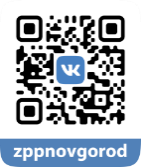 — в Центр по информированию и консультированию потребителей  ФБУЗ «ЦГи Э в Новгородской области» по телефону 77-20-38, 73-06-77; Е-mail:  zpp.center@yandex.ru— на «горячую линию» Единого консультационного центра Роспотребнадзора, который функционирует в круглосуточном режиме, телефон 8 800 555 49 43 (звонок бесплатный).